Ministerio de Medio Ambiente y Recursos Naturales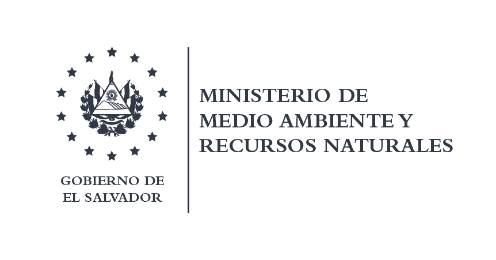 Dirección General de Agua y SaneamientoGerencia de Desechos Sólidos y peligrososToneladas de Desechos Sólido depositadas en Sitios de disposición final. (Año 2018)Total de Toneladas de desechos sólidos depositados, según sitio de Disposición FinalAño 2018Total de Toneladas de desechos sólidos depositados, según sitio de Disposición FinalAño 2018Total de Toneladas de desechos sólidos depositados, según sitio de Disposición FinalAño 2018Total de Toneladas de desechos sólidos depositados, según sitio de Disposición FinalAño 2018Total de Toneladas de desechos sólidos depositados, según sitio de Disposición FinalAño 2018Sitio de Disposición finalTotalDepositado(Ton)Promedio Mensual(Ton)Promedio Día(Ton)Porcentaje (% )Relleno Sanitario Municipal de San Francisco Menéndez3,505.98292.179.61Diagnóstico Ambiental del Manejo y Disposición Final de Desechos Sólidos del Municipio de Atiquizaya (Relleno Sanitario de Atiquizaya)8,615.26717.9423.60Construcción del relleno sanitario de Santa Ana. (Relleno Sanitario de Santa Ana)83,931.356,994.28229.95Manejo Integral de Desechos Sólidos Municipales a través de la construcción de un Relleno Sanitario Manual (Relleno Sanitario de La Libertad)129,889.5910,824.13355.86Diagnóstico ambiental del manejo y dispersión final de desechos sólidos del municipio de Santa Isabel Ishuatan ( Relleno Sanitario de Santa Isabel Ishuatan)Sin Reportar a la fechaRelleno Sanitario de la Región Metropolitana de Sonsonate (KALI)154,323.5112,860.29422.80Relleno Sanitario MIDES  (MIDES S.E.M.)650,467.0954,205.591,782.10Sistema de manejo Integral de Desechos Sólidos de los Municipios de Meanguera y JocoaitiqueSin Reportar a la fechaDiagnóstico Ambiental de la Actividad de Disposición Final de Desechos Sólidos en el Municipio de Perquín en el Departamento de Morazán159.5013.290.44Diagnóstico Ambiental de la Disposición Final de Desechos Sólidos en el Municipio de CorintoSin Reportar a la fechaDisposición Final de los Desechos Sólidos de los municipios de Usulután, Puerto El Triunfo, Concepción Batres y Ereguayquin (SOCINUS)65,077.545,423.13178.29Diagnóstico Ambiental de la Gestión Municipal de Desechos Sólidos de la Ciudad de San Miguel (Relleno Sanitario de San Miguel)45,866.403,822.20125.60Sitio de Disposición Final de Santa Rosa de Lima (Relleno Sanitario de ASINORLU)20,261.051,688.4255.51Relleno Sanitario de SuchitotoSin Reportar a la fechaManejo de desechos sólidos en el municipio de Cinquera, Cabañas ( Relleno Sanitario de Cinquera)Sin Reportar a la fechaPrograma de Manejo Integrado de Desechos Sólidos (Relleno Sanitario de Chalatenango /AMUSNOR)5,295.81441.3214.51Manejo Integral de desechos sólidos municipales (Compostera y celda de descarte de AMUCHADES)2,524.76210.406.92TOTAL1169,917.8497493.163,205.19